XI predavanjeStereografska projekcija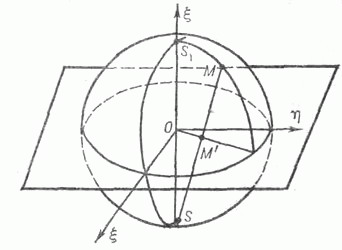 Da bismo našli prodor ove prave kroz  ravan, treba da stavimo da je treća koordinata jednaka nuli: ( ili, ekvivalentno,  Koliko su tada  i ? Tačka  ima samo dve koordinate,  što znači (Inverzno preslikavanje izgleda ovako:Sada tražimo tačku koja pripada i ovoj pravoj i sferi koju posmatramo. To će se dobiti rešavanjem po  jednačineJedno rešenje ove jednačine je  što daje tačku  (južni pol sfere). Drugo rešenje nam daje ta na sferi:Sada je lako dobiti inverznu sliku  tačke Šta je kodomen?Kada tačka sfere opisuje rub kodomena (kružnica na sferi, njena paralela), odgovarajuća prava koja je zrak stereografske projekcije opisuje prav kružni konus sa vrhom u a čija je osa prava  Presek tog konusa sa  ravni je kružnica čiji je centar koordinatni početak. Sam tra odrediti još i poluprečnik te kružnice. Kroz južni pol  sfere i proizvoljnu tačku ruba kalote, npr. , postavimo pravu i odredimo njen presek sa  ravni.=Odavde sledi pa je poluprečnik projekcije Ovo je obrazac i kako može stereografski da se projektuje i druga (južna) kalota.Svi meridijani sfere se na ovaj način projektuju na prave koje su dijametri sfere. Ekvator se projektuje sam na sebe. Paralele iznad ekvatora projektuju se na kružnice koncentrične sa ekvatorom, ali manjeg prečnika.Površi drugog redaa) Konički cilindrieliptični:  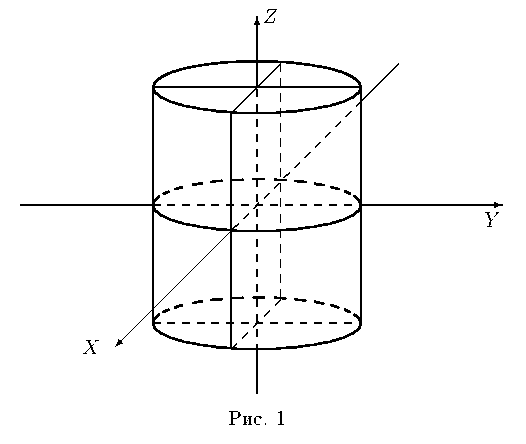 hiperbolični:  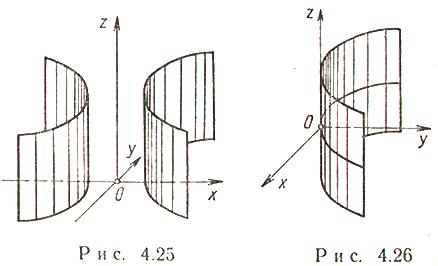 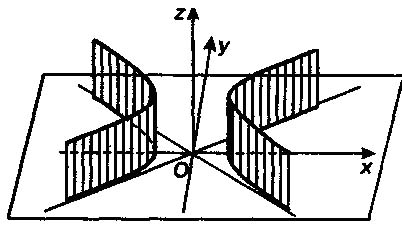 parabolični 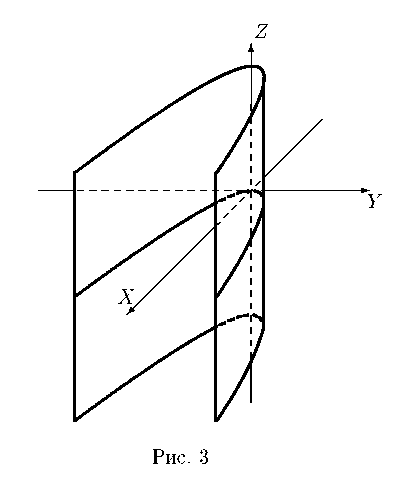 b) elipsoidi	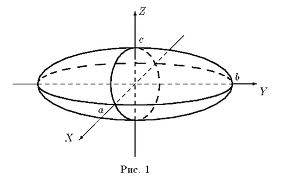 ,mogu da budu i obrtne površi, ako su dva od ova tri parametra između sebe jednaka.c) hiperboloidi     c.1) jednograni Može da bude rotaciono telo, ako su parametri  i  između sebe jednaki; ako nisu jednaki, može se zamisliti da je ovo telo koje je nastalo rotacijom hiperbole oko ose sa kojom nema preseka, pa je kasnije spljošteno.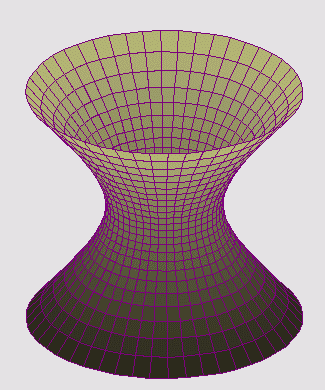 Uzgred, ovo je pravolinijska površ, jer kroz svaku njenu tačku prolaze dve prave koje joj čitave pripadaju.c.2) dvograniOvo bi takođe bilo rotaciono telo, kada bi važilo  Tada bi ono nastalo rotacijom hiperbole a ova je, opet, rotirana u odnosu na standardni položaj za  Kada se ova rotacija izvrši, onda se dobijeno telo spljošti. 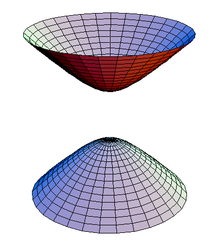        d) paraboloidi            d.1) eliptični   Nije neophodno da parametri  i  budu pozitivni, jer paraboloid može da bude okrenut i otvorom prema dole. Ako su  i  jednaki, onda će ovo biti rotaciono telo, nastalo rotacijom standardne elipse; ako nisu jednaki, onda je telo posle rotacije spljošteno.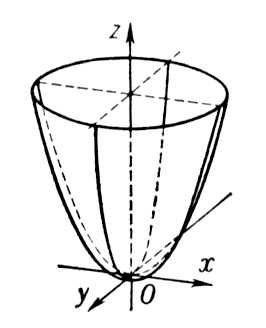 d.2) hiperboličniAko je , presek je hiperbola, dakle, sa svakom ravni koja je paralelna sa  pri čemu treba voditi računa o znaku  Presek sa ravni  su dve prave. Sa ravni  presek je parabola okrenuta otvorom naviše, a sa  je parabola okrenuta otvorom naniže.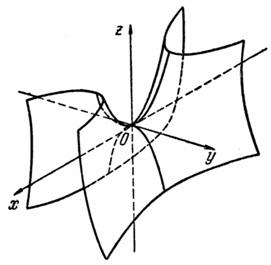 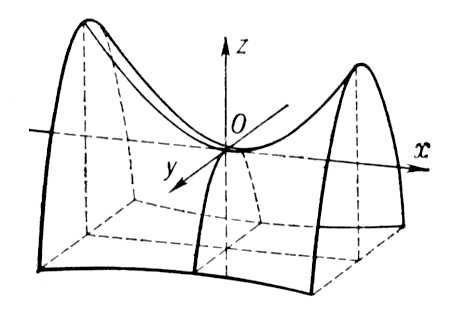 Ovo se zove još i sedlasta površ i nije je moguće izvesti ni iz jedne rotacione.e) konusiKonus može biti generisan bilo kojom krivom u prostoru (ona ne mora biti ni ravna, a ni zatvorena) i nekom tačkom van te krive koja se zove vrh konusa. Taj konus se sastoji od pravih koje su određene tom jednom fiksnom tačkom i proizvoljnom tačkom krive. Dakle, konus je formiran familijom beskonačno bliskih pravih koje se zovu njegove izvodnice ili generatrise. Posmatrana kriva se zove direktrisa konusa. Konus je takođe pravolinijska površ.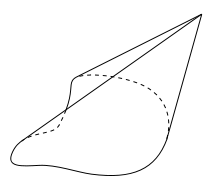 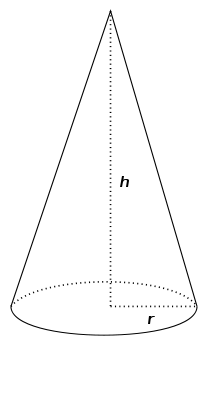 